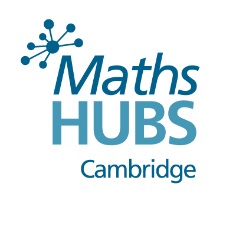 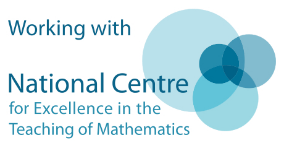 Person specification for Post 16 Lead with Cambridge Maths HubEssentialPreferredQTS, 5+ years of teaching experience in a state school and currently teaching at least a 40% timetable with some level 3 teaching.Some leadership experience/ PD Lead/SLE/HoDEnthusiasm for maths and evidence of sharing of good practiceInvolved in leading collaborative PDReflective teacher and willing to develop own practiceAble to reflect on other people’s practice and support developmentAble to provoke and direct discussion about pedagogyAble to facilitate professional conversations about different aspects of mathematics learningAbility to communicate effectivelyExcellent communication and presentation skillsAbility to work as part of a teamAbility to lead a teamWilling to work independentlyAble to respond to rapid changeWell organized and able to meet deadlines.Excellent organization skills Able to travel around the countyWilling to work flexible hoursCan consistently teach lessons of a high quality and recognize the essential elements of an effective maths lesson in KS 5Outstanding teacherWorking in an institution that offer level 3 maths qualificationsCurrently teaching maths AL and/or Further maths AL